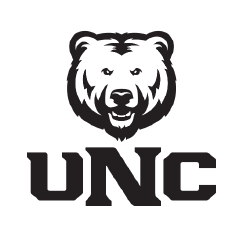 Admission RequirementMinor – No Minor RequiredContact Information – Political Science Program			  McKee 318 , (970) 351-2058			  Program Web Page: http://www.unco.edu/hss/political-science-international-affairs			  political.science@unco.eduThis worksheet is one possible recommended plan to complete your bachelor’s degree in 4 years.  Every UNC student must meet the following requirements in order to graduate with a bachelor’s degree: earn a minimum of 120 semester credit hours; possess a minimum of a 2.00 cumulative grade point average; have at least 40 credit hours in courses designated as Liberal Arts Core; meet all degree requirements in the student’s major field of study.  Each major and/or emphasis may have additional requirements necessary for graduation.  Students must consult with their major advisor to receive information on any additional graduation requirements.  NotesStudents are required to be orally proficient in a foreign language.  There are three ways to fulfill the language proficiency requirement: 1) Three credits in a foreign language at the 300 level or above; 2) Demonstrated proficiency at the intermediate/low level on the ACTEL/ETS Oral Proficiency Interview; 3) Other evidence approved by the student’s departmental advisor.Students enrolled in Study Abroad or an Internship conflicting with fulfillment of the PSCI 415 or PSCI 425 requirement may substitute another PSCI course with the approval of their PSCI Advisor.Those who complete an approved 3-credit internship may petition to use it as a substitute for PSCI 415 or PSCI 425.No more than 3 credits of internship can be used toward the major.YEAR 1- FALL (   15 credits)YEAR 1- FALL (   15 credits)YEAR 1- SPRING (  15  credits)YEAR 1- SPRING (  15  credits)PSCI 105 Fundamentals of Politics3 creditsLAC or University Credits12 creditsPSCI 110 Global Issues3 credits PSCI 220 Intro to International Relations3 creditsANT 110 Intro to Cultural Anthropology3 creditsGEOG 100 World Geography  ORGEOG 200 Human Geography3 creditsLAC or University Credits3 creditsYEAR 2- FALL (   15 credits)YEAR 2- FALL (   15 credits)YEAR 2- SPRING (  15 credits)YEAR 2- SPRING (  15 credits)ENST 225 Energy and the Environment3 creditsLAC or University Credits15 creditsGEOG 333 South America3 creditsPSCI 240 Globalization3 creditsPSCI 260 Drug Wars3 creditsPSCI 320 American Foreign Policy3 creditsYEAR 3- FALL ( 15   credits)YEAR 3- FALL ( 15   credits)YEAR 3-SPRING ( 15   credits)YEAR 3-SPRING ( 15   credits)GEOG 360 Nations, States, and Territories3 creditsLAC or University Credits15 creditsSPAN 331 Latin American Civilization and Culture3 creditsPSCI 320 American Foreign Policy3 creditsPSCI 326 International Political Economy3 creditsSOC 235 Social Change in a Global Context 3 creditsYEAR 4- FALL ( 15  credits)YEAR 4- FALL ( 15  credits)YEAR 4- SPRING ( 15  credits)YEAR 4- SPRING ( 15  credits)PSCI 317 Dictatorship to Democracy3 creditsLAC or University Credits15  creditsPSCI 328 International Law and Organizations3 creditsPSCI 415 Sr. Seminar in Comparative Politics OR      PSCI 425 Sr. Seminar in International Relations3 creditsMIND 286 Value Issues in Political Economy3 creditsHIST 315 History of Latin America 1855 to Present 3 credits